role-card „Marketing“     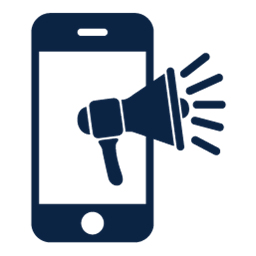 You are in the marketing department. You are in charge of the advertisement.During the workshop you have to think about ways to sell or offer your service. Following aspects should be considered:Who is your target group?Where do you want to sell or offer your service?What different forms of advertisement could you use?Have you got all the equipment needed?Your task is to make different forms of advertisement, depending on the service and the target group. You also have to create a logo for the service or/and the company.